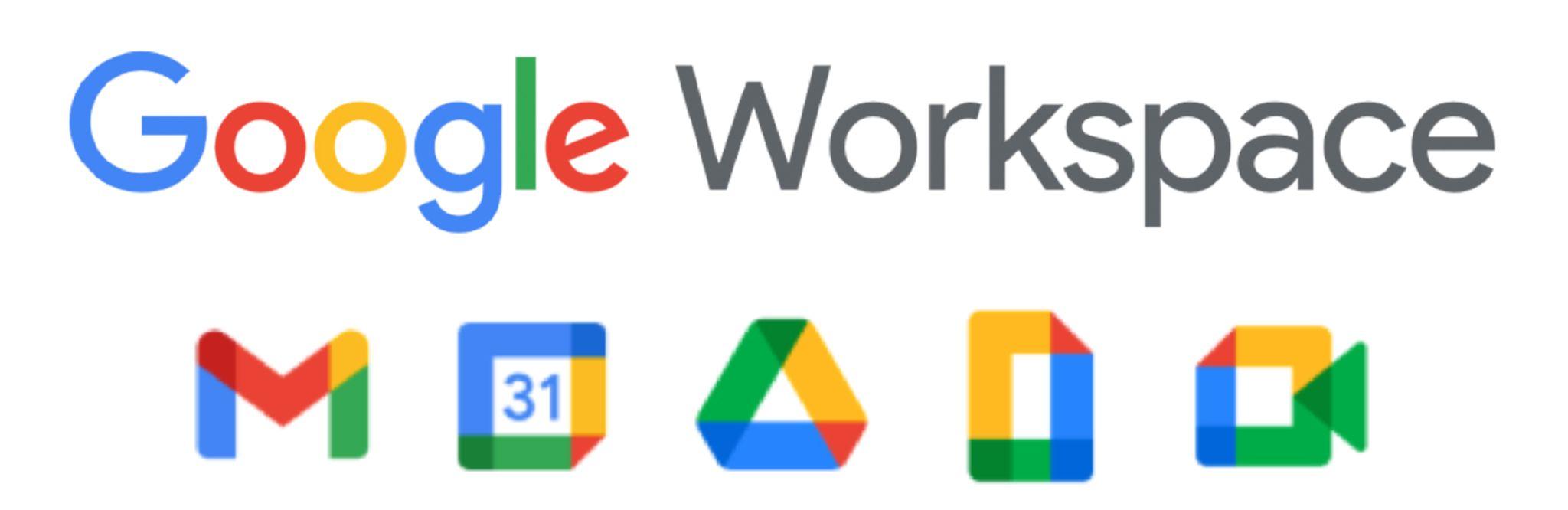 Google WorkspaceInformații despre instrumentInformații despre instrumentInformații despre instrumentGrup țintă:  Administrare/Management  Coordonatori  Voluntari  Administrare/Management  Coordonatori  VoluntariCategorie:   Instrument online  Platforme de învățare  Software/ Aplicație Desktop   Rețea (Socială)  App  AlteleZona de lucru:   Project Management  Managementul comunicării  Videoconferință  Colaborare/ Lucru în echipă  Autoadministrare  Marketing  Managementul personalului  E-Learning/ Gestiune Cunoștințe   Gestiune financiară  Prezentări/ Dezvoltare materiale de învățare   AlteleLimbă:Google Workspace este disponibil în 62 de limbiGoogle Workspace este disponibil în 62 de limbiCunoștințe anterioare / grad de complexitateDe bazăDe bazăLink:https://workspace.google.com/intl/en/https://workspace.google.com/intl/en/Furnizor:GoogleGoogleScurtă descriere:Google Workspace este o colecție de instrumente de cloud, productivitate și colaborare, software și produse precum Gmail, Contacte, Calendar, Meet și Chat pentru comunicare; Curenți pentru implicarea angajaților; Unitate pentru depozitare; și suita Google Docs pentru crearea de conținut. Un panou de administrare este furnizat pentru gestionarea utilizatorilor și a serviciilor. În funcție de ediție, Google Workspace poate include și tabla interactivă digitală Jamboard. Ediția educațională adaugă o platformă de învățare Google Classroom și astăzi are numele Workspace for Education.Google Workspace este o colecție de instrumente de cloud, productivitate și colaborare, software și produse precum Gmail, Contacte, Calendar, Meet și Chat pentru comunicare; Curenți pentru implicarea angajaților; Unitate pentru depozitare; și suita Google Docs pentru crearea de conținut. Un panou de administrare este furnizat pentru gestionarea utilizatorilor și a serviciilor. În funcție de ediție, Google Workspace poate include și tabla interactivă digitală Jamboard. Ediția educațională adaugă o platformă de învățare Google Classroom și astăzi are numele Workspace for Education.Informații despre acces și utilizare (costuri, cerințe bazate pe cloud, utilizare mobilă, ...)Acces online / cloud, prețuri începând de la 6 USD per utilizator pe lună. Browser acceptat - Browser Chrome. Cel puțin 4 servere Windows: Server de platformă - un server Windows cu cel puțin 4 nuclee, 16 GB RAM și 200 GB SSD. Servere de baze de date - 2 servere Windows, fiecare cu cel puțin 16 nuclee, 64 GB RAM și un SSD separat pentru datele bazei de date.Acces online / cloud, prețuri începând de la 6 USD per utilizator pe lună. Browser acceptat - Browser Chrome. Cel puțin 4 servere Windows: Server de platformă - un server Windows cu cel puțin 4 nuclee, 16 GB RAM și 200 GB SSD. Servere de baze de date - 2 servere Windows, fiecare cu cel puțin 16 nuclee, 64 GB RAM și un SSD separat pentru datele bazei de date.Instrucţiuni/Tutorialehttps://support.google.com/a/topic/10029062?hl=en&ref_topic=4388346https://youtu.be/jZjJ54ehgrMhttps://support.google.com/a/topic/10029062?hl=en&ref_topic=4388346https://youtu.be/jZjJ54ehgrM